　　　　　年　　　月　　　日　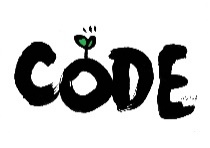 　　　　　　　　　　           履 歴 書下記のとおり相違ありません。ローマ字性別男 ・ 女フリガナ国籍氏名生年
月日　　　　年　　　月　　　日
（満　　　　歳）氏名生年
月日　　　　年　　　月　　　日
（満　　　　歳）現住所〒〒〒〒現住所電話(携帯)（自宅）（自宅）現住所E-mail緊急連絡先〒〒〒〒緊急連絡先連絡者関係緊急連絡先電話（携帯）（自宅）（自宅）学歴・職歴年月学歴・職歴学歴・職歴学歴・職歴学歴・職歴学歴・職歴学歴・職歴学歴・職歴学歴・職歴学歴・職歴語学力言語資格等資格等資格等語学力語学力語学力学位・資格・
免許等年月学位・資格・
免許等学位・資格・
免許等学位・資格・
免許等学位・資格・
免許等学位・資格・
免許等ボランティア・
インターンシップ・
留学経験等年月ボランティア・
インターンシップ・
留学経験等ボランティア・
インターンシップ・
留学経験等ボランティア・
インターンシップ・
留学経験等ボランティア・
インターンシップ・
留学経験等ボランティア・
インターンシップ・
留学経験等ボランティア・
インターンシップ・
留学経験等その他その他その他その他その他その他その他その他その他